ПроектМуниципальное образование город ТоржокТоржокская городская ДумаР Е Ш Е Н И Е
24.12.2015                                                                                                                         № 10О внесении изменений в решение Торжокской городской Думыот 24.12.2012 № 150Руководствуясь пунктом 5 части 10 статьи 35 Федерального закона от 06.10.2003    № 131-ФЗ «Об общих принципах организации местного самоуправления в 
Российской Федерации» и подпунктом 5 пункта 2 статьи 32 Устава
муниципального образования город Торжок, Торжокская городская Дума 
р е ш и л а:1. Внести изменения в решение Торжокской городской Думы от 24.12.2012 №150 «Об утверждении Положения о порядке передачи в аренду имущества, находящегося в собственности муниципального образования город Торжок» (далее – Положение):1.1. пункт 8.2 статьи 8 Положения изложить в следующей редакции:«8.2. Размер арендной платы по вновь заключенным и по действующим долгосрочным договорам аренды, может быть изменен арендодателем в одностороннем порядке в случае изменения рыночной величины арендной платы, определенной на основании оценки, проводимой в соответствии с законодательством, регулирующим оценочную деятельность в Российской Федерации, но не чаще одного раза в год.Помимо арендной платы арендатор обязан за свой счет нести расходы на содержание арендованного имущества (техническое и эксплуатационное обслуживание, коммунальные платежи, самостоятельно заключив договоры с соответствующими организациями, а также иные расходы в соответствии с действующим законодательством).».2. Настоящее Решение вступает в силу со дня его подписания и подлежит официальному опубликованию, а также размещению в свободном доступе на официальных сайтах администрации города Торжка и Торжокской городской Думы в информационно-телекоммуникационной сети Интернет.Председатель Торжокской городской Думы			                     В.И. ЖитковГлава муниципального образования город Торжок                                    А.А. Рубайло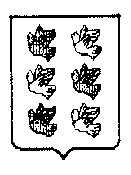 